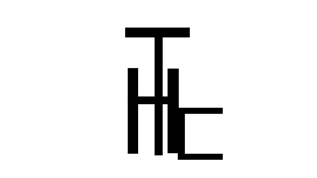 TYLER CHRISTíAN HARRISI am currently a student studying Immersive Experience Design at Arizona State University. My focus is on making the digital manifestations of what we see on screens and translating that into a tangible experience. I specialize in Creative Direction along with Media, Set and Interaction Design. I am also the President and founder of the Themed Entertainment Association at ASU, which is a club dedicated to the Themed Entertainment Industry and its many avenues and opportunities.Email: tw44839@gmail.com  Phone:480-749-0727  LinkedIn: www.linkedin.com/in/tyler-christían-harris-528977139EducationBachelor of Arts in the Arts (Immersive Experience Design)					Anticipated Fall 2021Herberger Institute for Design and the Arts, Arizona State UniversityPROFESSIONAL ExperienceEvent Coordinator Aide: ASU College of Health Solutions					October 2018-Present Partner with the Event Services Team to execute over 60 events and meetings a year for our faculty, staff and leadership. Responsible for serving as leads for smaller meetings and community events, while also assisting our Event Manager and Event Coordinator on executing larger conferences and community events.Mixed Media Artist: Of Color Artist Collective							October 2018- PresentDesign and strategize new ideas for art exhibits and pieces featuring artist of color in the Greater Phoenix Area.The goal of the collective is to increase the visibility of minorities in the arts and to encourage equity and parity in the arts and its related fields. Pre-Visualization Specialist: ASU Emerge Festival				           		        June 2018-Present Assist with designing environments and experiences for the ASU Interplanetary Initiative and the Emerge Festival through 3D modeling, animation, video editing, and model building.Head Sound Operator: Six Stories Tall                                                                                                            February 2018In charge of the Live Sound Mixing and microphones for an ASU Mainstage production.Wardrobe Assistant: Nevermore         									December 2017Assisted the designer with day to day organizational and build operations. Took part in the dressing of characters and pre-setting of costumes due to fast quick changes.Projection/Systems Operator: The Compass								November 2017Operated the video and camera systems for a highly interactive show in which the audience was the jury.The systems used included Dataton Watchout and a live camera switching feed featuring various jurors from the cast.Projection/Systems Operator: The Nether          							October 2017Operated the media system and controls for a show with heavy use of multimedia. The systems used included Dataton Watchout and a live camera switching feed.INTERNSHIPS AND PROJECTS Technical Intern: LDI 2018                 									October 2018Assisted with installation, integration and operation of complex technical setups for training workshops, master classes and special events.Live Design International is a yearly event held in Las Vegas that brings industry heavyweights and entertainment technology giants to one place to learn, network and discover ground breaking technology for application in the Live Entertainment and Experience Industry.Assistant Media Designer                                                                                                 September 2018- February 2019Good FridayAssist with the Design and Creation of projection and video content for a riveting play about gun violence.Generate content using a variety of techniques and tools, including precomposed media created with the Adobe suite and generative media created in Max/MSP+Jitter.LEADERSHIP AND VOLUNTEER EXPERIENCE President: Themed Entertainment Association Club                               			            December 2017- PresentAs President of the Themed Entertainment Associations NextGen Club, I plan meetings and discuss topics and lead the “Blue Sky” process of various Themed Experiences. President: Peer Mediation                                                                           			August 2014-May 2015As President of the Peer Mediation Club, I oversaw setting up mediations between two or more parties when conflict could not be solved within a situation.Advisory Board: Homeless Youth Connection							June 2017- PresentDiscuss current needs of students within Homeless Youth Connection and formulate community outreach opportunities to bring further awareness to Youth Homelessness.SKILLS Technical SkillsAdobe Creative Suite, Cinema 4D, Office 365, Google Drive, Proposal Writing, Marketing, Research, Concept Development, Creative StrategyProfessional SkillsCustomer Service, Problem Solving, Collaboration, Leadership, Management, Public Speaking, Adaptability